Background Checks – School Lettings				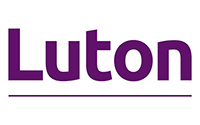 Name of Proposed HirerProposed nature of lettingPrevious history of hirerReferences taken up/received/assessed for suitabilityName of person leading/responsible for lettingEvidence of qualification and/or details of relevant skillsNames of other adults in attendanceChildren attending the lettingCRB clearance requiredCRB checked, evidenced and CRB reference number recorded on fileDetails and evidence of insurance held, including reference to FIS if LBC insurance is purchasedLetting approved/not approved